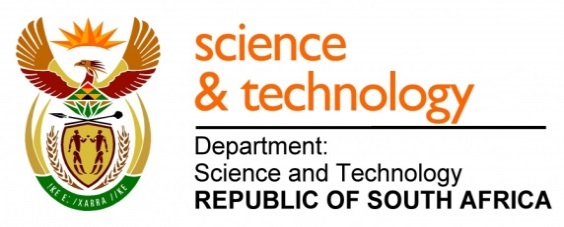 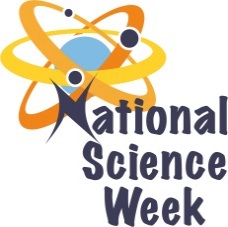 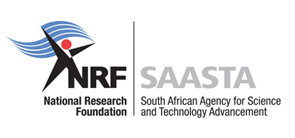 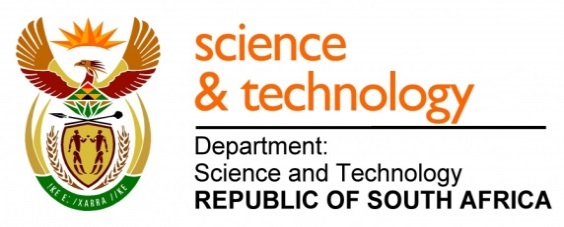 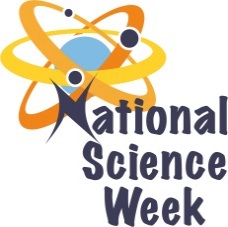 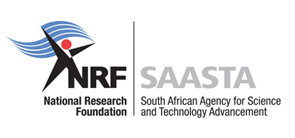 Schools expected to come to Tshiya DTDC for National Science WeekORGANISATION NAME: 	ORGANISATION NAME: 	ORGANISATION NAME: 	ORGANISATION NAME: 	>Sci-Tech Maths Services PTY LTD>Sci-Tech Maths Services PTY LTD>Sci-Tech Maths Services PTY LTD>Sci-Tech Maths Services PTY LTD>Sci-Tech Maths Services PTY LTD>Sci-Tech Maths Services PTY LTDCONNECT WITH US ONLINECONNECT WITH US ONLINECONNECT WITH US ONLINETwitter: Twitter: >>>>>CONNECT WITH US ONLINECONNECT WITH US ONLINECONNECT WITH US ONLINEFacebook:Facebook:>>>>>CONNECT WITH US ONLINECONNECT WITH US ONLINECONNECT WITH US ONLINEWebsite: Website: >www.scitechmaths.co.za>www.scitechmaths.co.za>www.scitechmaths.co.za>www.scitechmaths.co.za>www.scitechmaths.co.zaDATE OF ACTIVITYDISTRICT WHERE ACTIVITY BEING HELDVENUE WHERE ACTIVITY IS TAKING PLACEACTIVITIES (Provide a short description of the activity)ACTIVITIES (Provide a short description of the activity)ACTIVITIES (Provide a short description of the activity)TARGET AUDIENCETIMESLOTCONTACT PERSONEMAIL ADDRESSPHONE NUMBERBOOKING REQUIRED(YES OR NO)7 August 2017Thabo Mofutsanyana (Qwaqwa)Tshiya DTDCActivity 1: Properties of fresh water on the ground and in the ground with experiments, Hard and soft water experiments, Cohesion of water molecules and Waste water treatmentActivity 2: Properties of ocean water with experiments (salinity, temperature and density), Ocean water pressure with experiments, Effects of wave action, Surface ocean currents and deep ocean circulation, Magnesium graphite and sea waterActivity 3: Wet land creatures, behaviour and their environment (IKS), Building aquaria and terrariums, When plant population is too denseActivity 4: Optics (Projector making) - projectActivity 1: Properties of fresh water on the ground and in the ground with experiments, Hard and soft water experiments, Cohesion of water molecules and Waste water treatmentActivity 2: Properties of ocean water with experiments (salinity, temperature and density), Ocean water pressure with experiments, Effects of wave action, Surface ocean currents and deep ocean circulation, Magnesium graphite and sea waterActivity 3: Wet land creatures, behaviour and their environment (IKS), Building aquaria and terrariums, When plant population is too denseActivity 4: Optics (Projector making) - projectActivity 1: Properties of fresh water on the ground and in the ground with experiments, Hard and soft water experiments, Cohesion of water molecules and Waste water treatmentActivity 2: Properties of ocean water with experiments (salinity, temperature and density), Ocean water pressure with experiments, Effects of wave action, Surface ocean currents and deep ocean circulation, Magnesium graphite and sea waterActivity 3: Wet land creatures, behaviour and their environment (IKS), Building aquaria and terrariums, When plant population is too denseActivity 4: Optics (Projector making) - projectLearners2 hours per activitiyTimothy Sibekotimothy@scitechmaths.co.za0832522407Phelokazi Zidephelo@scitechmaths.co.za 0782255022Y8 August 2017Thabo Mofutsanyana (QwaqwaTshiya DTDCActivity 1: Properties of fresh water on the ground and in the ground with experiments, Hard and soft water experiments, Cohesion of water molecules and Waste water treatmentActivity 2: Properties of ocean water with experiments (salinity, temperature and density), Ocean water pressure with experiments, Effects of wave action, Surface ocean currents and deep ocean circulation, Magnesium graphite and sea waterActivity 3: Wet land creatures, behaviour and their environment (IKS), Building aquaria and terrariums, When plant population is too denseActivity 4: Optics (Projector making) - projectActivity 1: Properties of fresh water on the ground and in the ground with experiments, Hard and soft water experiments, Cohesion of water molecules and Waste water treatmentActivity 2: Properties of ocean water with experiments (salinity, temperature and density), Ocean water pressure with experiments, Effects of wave action, Surface ocean currents and deep ocean circulation, Magnesium graphite and sea waterActivity 3: Wet land creatures, behaviour and their environment (IKS), Building aquaria and terrariums, When plant population is too denseActivity 4: Optics (Projector making) - projectActivity 1: Properties of fresh water on the ground and in the ground with experiments, Hard and soft water experiments, Cohesion of water molecules and Waste water treatmentActivity 2: Properties of ocean water with experiments (salinity, temperature and density), Ocean water pressure with experiments, Effects of wave action, Surface ocean currents and deep ocean circulation, Magnesium graphite and sea waterActivity 3: Wet land creatures, behaviour and their environment (IKS), Building aquaria and terrariums, When plant population is too denseActivity 4: Optics (Projector making) - projectLearners2 hours per activitiyTimothy Sibekotimothy@scitechmaths.co.za0832522407Phelokazi Zidephelo@scitechmaths.co.za 0782255022Y9 August 2017Thabo Mofutsanyana (QwaqwaTshiya DTDCActivity 1: Properties of fresh water on the ground and in the ground with experiments, Hard and soft water experiments, Cohesion of water molecules and Waste water treatmentActivity 2: Properties of ocean water with experiments (salinity, temperature and density), Ocean water pressure with experiments, Effects of wave action, Surface ocean currents and deep ocean circulation, Magnesium graphite and sea waterActivity 3: Wet land creatures, behaviour and their environment (IKS), Building aquaria and terrariums, When plant population is too denseActivity 4: Optics (Projector making) - projectActivity 1: Properties of fresh water on the ground and in the ground with experiments, Hard and soft water experiments, Cohesion of water molecules and Waste water treatmentActivity 2: Properties of ocean water with experiments (salinity, temperature and density), Ocean water pressure with experiments, Effects of wave action, Surface ocean currents and deep ocean circulation, Magnesium graphite and sea waterActivity 3: Wet land creatures, behaviour and their environment (IKS), Building aquaria and terrariums, When plant population is too denseActivity 4: Optics (Projector making) - projectActivity 1: Properties of fresh water on the ground and in the ground with experiments, Hard and soft water experiments, Cohesion of water molecules and Waste water treatmentActivity 2: Properties of ocean water with experiments (salinity, temperature and density), Ocean water pressure with experiments, Effects of wave action, Surface ocean currents and deep ocean circulation, Magnesium graphite and sea waterActivity 3: Wet land creatures, behaviour and their environment (IKS), Building aquaria and terrariums, When plant population is too denseActivity 4: Optics (Projector making) - projectGeneral public2 hours per activitiyTimothy Sibekotimothy@scitechmaths.co.za0832522407Phelokazi Zidephelo@scitechmaths.co.za 0782255022Y10 August 2017Thabo Mofutsanyana (QwaqwaTshiya DTDCActivity 1: Properties of fresh water on the ground and in the ground with experiments, Hard and soft water experiments, Cohesion of water molecules and Waste water treatmentActivity 2: Properties of ocean water with experiments (salinity, temperature and density), Ocean water pressure with experiments, Effects of wave action, Surface ocean currents and deep ocean circulation, Magnesium graphite and sea waterActivity 3: Wet land creatures, behaviour and their environment (IKS), Building aquaria and terrariums, When plant population is too denseActivity 4: Optics (Projector making) - projectActivity 1: Properties of fresh water on the ground and in the ground with experiments, Hard and soft water experiments, Cohesion of water molecules and Waste water treatmentActivity 2: Properties of ocean water with experiments (salinity, temperature and density), Ocean water pressure with experiments, Effects of wave action, Surface ocean currents and deep ocean circulation, Magnesium graphite and sea waterActivity 3: Wet land creatures, behaviour and their environment (IKS), Building aquaria and terrariums, When plant population is too denseActivity 4: Optics (Projector making) - projectActivity 1: Properties of fresh water on the ground and in the ground with experiments, Hard and soft water experiments, Cohesion of water molecules and Waste water treatmentActivity 2: Properties of ocean water with experiments (salinity, temperature and density), Ocean water pressure with experiments, Effects of wave action, Surface ocean currents and deep ocean circulation, Magnesium graphite and sea waterActivity 3: Wet land creatures, behaviour and their environment (IKS), Building aquaria and terrariums, When plant population is too denseActivity 4: Optics (Projector making) - projectLearners2 hours per activitiyTimothy Sibekotimothy@scitechmaths.co.za0832522407Phelokazi Zidephelo@scitechmaths.co.za 0782255022Y11 August 2017Thabo Mofutsanyana (QwaqwaTshiya DTDCActivity 1: Properties of fresh water on the ground and in the ground with experiments, Hard and soft water experiments, Cohesion of water molecules and Waste water treatmentActivity 2: Properties of ocean water with experiments (salinity, temperature and density), Ocean water pressure with experiments, Effects of wave action, Surface ocean currents and deep ocean circulation, Magnesium graphite and sea waterActivity 3: Wet land creatures, behaviour and their environment (IKS), Building aquaria and terrariums, When plant population is too denseActivity 4: Optics (Projector making) - projectActivity 1: Properties of fresh water on the ground and in the ground with experiments, Hard and soft water experiments, Cohesion of water molecules and Waste water treatmentActivity 2: Properties of ocean water with experiments (salinity, temperature and density), Ocean water pressure with experiments, Effects of wave action, Surface ocean currents and deep ocean circulation, Magnesium graphite and sea waterActivity 3: Wet land creatures, behaviour and their environment (IKS), Building aquaria and terrariums, When plant population is too denseActivity 4: Optics (Projector making) - projectActivity 1: Properties of fresh water on the ground and in the ground with experiments, Hard and soft water experiments, Cohesion of water molecules and Waste water treatmentActivity 2: Properties of ocean water with experiments (salinity, temperature and density), Ocean water pressure with experiments, Effects of wave action, Surface ocean currents and deep ocean circulation, Magnesium graphite and sea waterActivity 3: Wet land creatures, behaviour and their environment (IKS), Building aquaria and terrariums, When plant population is too denseActivity 4: Optics (Projector making) - projectlearners2 hours per activitiyTimothy Sibekotimothy@scitechmaths.co.za0832522407Phelokazi Zidephelo@scitechmaths.co.za 0782255022YDay in August                School email71.Tsebo2. Moteka              3. Dikwena4.  Mabelatseboschool@gmail.commotekaschool@gmail.commatsemelam7@gmail.commabelaschool@webmail.co.za81.Mantshatlala2. Thalabodiba3.Madiboho4.  Mangaungmatshatlala@gmail.comthalabodibasss@screamer.co.zamadibohoschool@gmail.commangaungschool@gmail.com9Setsing shopping complex101.Nkhobiso2. Mafube3.Mamosa4.Koalinkhobiso@sacr.fs.gov.zamafubeinter@galmail.co.zamamosaschool@gmail.comkoalihigh@webmail.co.za111.Khothalang2. Akofang3.  Morena Mokopela  4. Tlhorongkhothalangschool@gmail.comakofangschool@gmail.commmmokopelasch@gmail.comthlorongschool@gmail.com